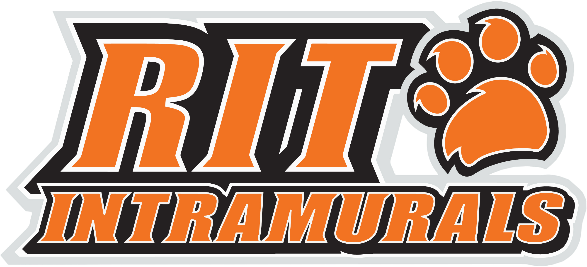 Water Volleyball Rules Players may play on only one team. Anyone caught playing on multiple teams may result in both teams being dropped from the intramural event.Uniforms and Equipment 1) Players must wear swimwear appropriate for the Gregory Aquatic Complex. 2) Any apparel or equipment deemed to be dangerous by the Intramural Staff must be removed.Scoring 1) Teams will play best of 3 games to 25 in pool play, with a cap at 30. 2) Teams will call their own points. The Intramural Staff will determine if points will be awarded on a disputed call or if the point will be replayed. 3) The Intramural Staff on duty will have final authority on all rules and disputed calls.Playing rules 1) There are no restrictions on alignment or the placement of players. 2) Teams have 3 hits to play the ball over the net. 3) The back boundary, net poles, pool sides, and deck are out of bounds. 4) Players may not jump off of the step on the side of the pool. 5) Players may not contact the net with any part of their body or clothing.6) Recreation volleyball rules will be used – which means all hits are legal except throwing and catching of the ball.Serving1.) A coin flip will determine who serves first. SERVES: May use 1 or 2 hands to hit the ball; because of the water, underhand serves won't be possible.The server may serve from any in-bound position where their tube is touching or in the vicinity of the back boundary line. The ball must be contacted with one hand on the serve – underhand, side arm, or overhead. The ball may not be thrown or hit with two hands. Let serves are legal. The serve may not be attacked or blockedAttire Proper swim attire should be worn. T-shirts and shorts are okay. No cut-offs. Any jewelry that is deemed potentially harmful (dangly or hoop earrings, etc.) will be required to be removed before that participant is able to play. Determinations on acceptable/unacceptable items will be made by the intramural staff.